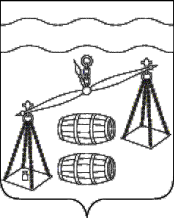 Администрация сельского  поселения 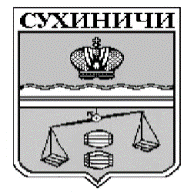 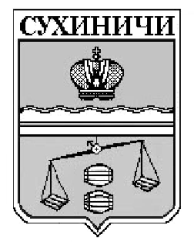 «Деревня Верховая»Калужская областьПОСТАНОВЛЕНИЕОб отмене постановления администрации сельского поселения «Деревня Верховая» от 16.03.2020 № 8 «Об  отмене  нормативных  правовых  актов  органов местного самоуправления»В соответствии с Федеральным законом от 06.10.2003 N 131-ФЗ "Об общих принципах организации местного самоуправления в Российской Федерации", Уставом сельского поселения «Деревня Верховая», администрация СП «Деревня Верховая» ПОСТАНОВЛЯЕТ:Постановление администрации СП «Деревня Верховая» от 16.03.2020 № 8 «Об отмене нормативных правовых актов органов местного самоуправления» отменить.Данное Постановление вступает в силу после его обнародования.Контроль за исполнением данного Постановления оставляю за собой.Глава администрации  ГП «Деревня Верховая»                                                    Е.Н. Арсютинаот 20 августа 2020№ 43